（公社）大阪介護福祉士会介護福祉士＆理学療法士交流会地域包括ケアの構築に向けて、介護福祉士ができるのかを考えてみませんか？多職種連携・協力に向けてまずはお互いのことを知ろうということで、交流会を実施いたします。軽食も用意いたしますので是非ご参加ください。日時　　平成30年2月16日（金）　19：00～21：00場所　　特別養護老人ホーム加賀屋の森　　　　　地下鉄四ツ橋線北加賀屋駅　下車徒歩5分　　　　　（大阪市住之江区北加賀屋5-4-23）　内容　・介護福祉士と理学療法士が連携した事例の発表事例についての質疑応答　　　　・多職種連携についての意見交換会　　　　・交流会・名刺交換会　参加費　1人500円　（軽食を用意いたします）申し込みFAX　06-6766-3632問い合わせ先公益社団法人大阪介護福祉士会　事務局大阪市中央区谷町7-4-15電話：06-6766-3633　　FAX：06-6766-3632参加者氏名会員（No　　　　　　　　）　非会員　　学生連　絡　先日中連絡のつく電話番号所　　　属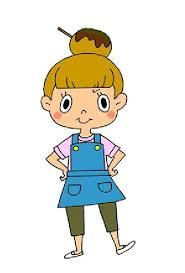 